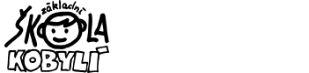 ŽÁDOST O PŘIJETÍ DÍTĚTE K ZÁKLADNÍMU VZDĚLÁVÁNÍ PRO ŠKOLNÍ ROK 2021/2022Žádáme o přijetí níže uvedeného dítěte k základnímu vzdělávání v ZŠ Kobylí, okres Břeclav, příspěvková organizace, Kobylí 661, 691 10 od školního roku 2021/2022.Jméno a příjmení dítěte: 		Datum a místo narození:  		Rodné číslo: 		Adresa trvalého bydliště: 		Účastníci řízení:1. Žadatelé Zákonný zástupce (pro písemnou komunikaci): Jméno a příjmení: 		Adresa trvalého bydliště (je-li odlišná od bydliště dítěte): 	Telefon:		e-mail:		Zákonný zástupce: Jméno a příjmení: 		Adresa trvalého bydliště (je-li odlišná od bydliště dítěte): 	Telefon:		e-mail:		2. Škola:ZŠ Kobylí, okres Břeclav, příspěvková organizaceAdresa: Školní 661, 691 10 Kobylí IČ: 63402939Zastoupená ředitelem Mgr. Vlastimilem JandouV Kobylí dne: ________________Podpis zákonných zástupců:		